На основании Порядка проведения всероссийской олимпиады школьников, утвержденного приказом Министерства просвещения Российской Федерации от 27 ноября 2020 г. № 678, приказа Управления образования администрации города Бузулука № 01-09/453 от 01.11.2023 г. «Об организации и проведении муниципального этапа всероссийской олимпиады школьников в 2023-2024 учебном году», протоколов заседания жюри муниципального этапа Олимпиады:ПРИКАЗЫВАЮ:1.Утвердить результаты муниципального этапа всероссийской олимпиады школьников по русскому языку, истории, физике (Приложение 1 в электронном виде).2. Заместителю директора МКУ «Центр развития образования» (Бурлаковой Е.В.) обеспечить размещение результатов муниципального этапа олимпиады по русскому языку, истории, физике, работ победителей и призеров с указанием персональных данных на официальном сайте Управления образования в сети Интернет. Срок: до 27 ноября 2023 года3. МКУ «Центр развития образования» (Габбасова Н.А.) подготовить и рассмотреть на заседании ГМО аналитический отчет о результатах выполнения олимпиадных заданий по русскому языку, истории, физике.Срок: до 09 января 2024 года4. Контроль за исполнением приказа возложить на заместителя начальника Управления образования администрации города Бузулука Бурангулову Н.М.Начальник Управления образования администрации города Бузулука                                                      Т.Д. Чигарева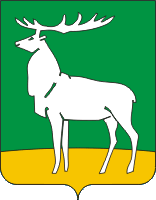 Управление образования администрациигорода Бузулука(УО)П Р И К А З24.11.2023 № 01-09/486г. БузулукОб утверждении результатов муниципального этапа всероссийской олимпиады школьников по русскому языку, истории, физике в 2023-2024 учебном году